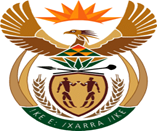 MINISTRY  JUSTICE AND CORRECTIONAL SERVICESREPUBLIC OF SOUTH AFRICANATIONAL ASSEMBLYQUESTION FOR WRITTEN REPLYPARLIAMENTARY QUESTION NO: 925DATE OF QUESTION: 17 MARCH 2023DATE OF SUBMISSION: 27 MARCH 2023Adv G Breytenbach (DA) to ask the Minister of Justice and Correctional Services:Regarding the SA Government and the United Arab Emirates (UAE) which confirmed that the Gupta brothers were arrested in Dubai in June 2022, on what dates, between 2 June 2022 and 24 February 2023, did his department receive official updates from the UAE on progress in respect of the extradition process;What is the name of each member of the team from the Republic responsible for the extradition application;Whether the team that was assigned and announced in 2022 remains the same; if not, what is the position in this regard; if so, what are the relevant details?NW1031EREPLY:After being informed on 6 June 2022, that Mr Atul Kumar Gupta and Mr Rajesh Kumar Gupta have been arrested by the police in Dubai, the Department travelled to the UAE on three separate occasions to meet with the Central Authority in the UAE. The Department has received both official and unofficial updates from the UAE Central Authority on the extradition proceedings in the UAE. The Department is of the view that the names of the team responsible for the extradition application should not be disclosed. The team members from the Investigating Directorate and Department of Justice and Constitutional Development have remained the same. 